CRUCISOCCORSO1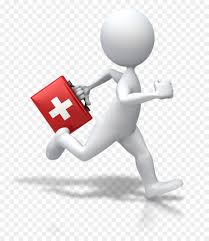 234567891011121314151617OrizzontaliOrizzontaliOrizzontaliOrizzontaliOrizzontaliOrizzontaliOrizzontaliOrizzontaliOrizzontaliOrizzontaliVerticaliVerticaliVerticaliVerticaliVerticaliVerticaliVerticaliVerticaliVerticaliVerticali  3. Numero del Soccorso Sanitario   3. Numero del Soccorso Sanitario   3. Numero del Soccorso Sanitario   3. Numero del Soccorso Sanitario   3. Numero del Soccorso Sanitario   3. Numero del Soccorso Sanitario   3. Numero del Soccorso Sanitario   3. Numero del Soccorso Sanitario   3. Numero del Soccorso Sanitario   3. Numero del Soccorso Sanitario   1. La terza regola di base del Primo Soccorso  1. La terza regola di base del Primo Soccorso  1. La terza regola di base del Primo Soccorso  1. La terza regola di base del Primo Soccorso  1. La terza regola di base del Primo Soccorso  1. La terza regola di base del Primo Soccorso  1. La terza regola di base del Primo Soccorso  1. La terza regola di base del Primo Soccorso  1. La terza regola di base del Primo Soccorso  1. La terza regola di base del Primo Soccorso  1. La terza regola di base del Primo Soccorso  6. Comunemente è chiamata "botta"  6. Comunemente è chiamata "botta"  6. Comunemente è chiamata "botta"  6. Comunemente è chiamata "botta"  6. Comunemente è chiamata "botta"  6. Comunemente è chiamata "botta"  6. Comunemente è chiamata "botta"  6. Comunemente è chiamata "botta"  6. Comunemente è chiamata "botta"  6. Comunemente è chiamata "botta"  2. La seconda regola di base del Primo Soccorso  2. La seconda regola di base del Primo Soccorso  2. La seconda regola di base del Primo Soccorso  2. La seconda regola di base del Primo Soccorso  2. La seconda regola di base del Primo Soccorso  2. La seconda regola di base del Primo Soccorso  2. La seconda regola di base del Primo Soccorso  2. La seconda regola di base del Primo Soccorso  2. La seconda regola di base del Primo Soccorso  2. La seconda regola di base del Primo Soccorso  2. La seconda regola di base del Primo Soccorso  8. La prima regola di base del Primo Soccorso  8. La prima regola di base del Primo Soccorso  8. La prima regola di base del Primo Soccorso  8. La prima regola di base del Primo Soccorso  8. La prima regola di base del Primo Soccorso  8. La prima regola di base del Primo Soccorso  8. La prima regola di base del Primo Soccorso  8. La prima regola di base del Primo Soccorso  8. La prima regola di base del Primo Soccorso  8. La prima regola di base del Primo Soccorso  4. Provoca lesione della cute   4. Provoca lesione della cute   4. Provoca lesione della cute   4. Provoca lesione della cute   4. Provoca lesione della cute   4. Provoca lesione della cute   4. Provoca lesione della cute   4. Provoca lesione della cute   4. Provoca lesione della cute   4. Provoca lesione della cute   4. Provoca lesione della cute   9. Trauma dell'articolazione  9. Trauma dell'articolazione  9. Trauma dell'articolazione  9. Trauma dell'articolazione  9. Trauma dell'articolazione  9. Trauma dell'articolazione  9. Trauma dell'articolazione  9. Trauma dell'articolazione  9. Trauma dell'articolazione  9. Trauma dell'articolazione  5. Lesione della cute provocata da fonte di calore  5. Lesione della cute provocata da fonte di calore  5. Lesione della cute provocata da fonte di calore  5. Lesione della cute provocata da fonte di calore  5. Lesione della cute provocata da fonte di calore  5. Lesione della cute provocata da fonte di calore  5. Lesione della cute provocata da fonte di calore  5. Lesione della cute provocata da fonte di calore  5. Lesione della cute provocata da fonte di calore  5. Lesione della cute provocata da fonte di calore  5. Lesione della cute provocata da fonte di calore11. La perdita di sangue dai vasi sanguigni11. La perdita di sangue dai vasi sanguigni11. La perdita di sangue dai vasi sanguigni11. La perdita di sangue dai vasi sanguigni11. La perdita di sangue dai vasi sanguigni11. La perdita di sangue dai vasi sanguigni11. La perdita di sangue dai vasi sanguigni11. La perdita di sangue dai vasi sanguigni11. La perdita di sangue dai vasi sanguigni11. La perdita di sangue dai vasi sanguigni  7. Sangue dal naso o ….......  7. Sangue dal naso o ….......  7. Sangue dal naso o ….......  7. Sangue dal naso o ….......  7. Sangue dal naso o ….......  7. Sangue dal naso o ….......  7. Sangue dal naso o ….......  7. Sangue dal naso o ….......  7. Sangue dal naso o ….......  7. Sangue dal naso o ….......  7. Sangue dal naso o ….......14. Contrazione involontaria ed improvvisa del muscolo14. Contrazione involontaria ed improvvisa del muscolo14. Contrazione involontaria ed improvvisa del muscolo14. Contrazione involontaria ed improvvisa del muscolo14. Contrazione involontaria ed improvvisa del muscolo14. Contrazione involontaria ed improvvisa del muscolo14. Contrazione involontaria ed improvvisa del muscolo14. Contrazione involontaria ed improvvisa del muscolo14. Contrazione involontaria ed improvvisa del muscolo14. Contrazione involontaria ed improvvisa del muscolo14. Contrazione involontaria ed improvvisa del muscolo14. Contrazione involontaria ed improvvisa del muscolo10. Il sangue esce rosso vivo in quella…..... 10. Il sangue esce rosso vivo in quella…..... 10. Il sangue esce rosso vivo in quella…..... 10. Il sangue esce rosso vivo in quella…..... 10. Il sangue esce rosso vivo in quella…..... 10. Il sangue esce rosso vivo in quella…..... 10. Il sangue esce rosso vivo in quella…..... 10. Il sangue esce rosso vivo in quella…..... 10. Il sangue esce rosso vivo in quella…..... 10. Il sangue esce rosso vivo in quella…..... 10. Il sangue esce rosso vivo in quella…..... 15. Tipo di ferita15. Tipo di ferita15. Tipo di ferita15. Tipo di ferita15. Tipo di ferita15. Tipo di ferita15. Tipo di ferita15. Tipo di ferita15. Tipo di ferita15. Tipo di ferita12. Interruzione parziale o totale di un osso12. Interruzione parziale o totale di un osso12. Interruzione parziale o totale di un osso12. Interruzione parziale o totale di un osso12. Interruzione parziale o totale di un osso12. Interruzione parziale o totale di un osso12. Interruzione parziale o totale di un osso12. Interruzione parziale o totale di un osso12. Interruzione parziale o totale di un osso12. Interruzione parziale o totale di un osso12. Interruzione parziale o totale di un osso16. Trauma dell'articolazione16. Trauma dell'articolazione16. Trauma dell'articolazione16. Trauma dell'articolazione16. Trauma dell'articolazione16. Trauma dell'articolazione16. Trauma dell'articolazione16. Trauma dell'articolazione16. Trauma dell'articolazione16. Trauma dell'articolazione13. Rottura di uno o più fasci di fibre muscolari13. Rottura di uno o più fasci di fibre muscolari13. Rottura di uno o più fasci di fibre muscolari13. Rottura di uno o più fasci di fibre muscolari13. Rottura di uno o più fasci di fibre muscolari13. Rottura di uno o più fasci di fibre muscolari13. Rottura di uno o più fasci di fibre muscolari13. Rottura di uno o più fasci di fibre muscolari13. Rottura di uno o più fasci di fibre muscolari13. Rottura di uno o più fasci di fibre muscolari13. Rottura di uno o più fasci di fibre muscolari17. Così si dice la frattura quando il moncone osseo 
      fuoriesce dalla cute 17. Così si dice la frattura quando il moncone osseo 
      fuoriesce dalla cute 17. Così si dice la frattura quando il moncone osseo 
      fuoriesce dalla cute 17. Così si dice la frattura quando il moncone osseo 
      fuoriesce dalla cute 17. Così si dice la frattura quando il moncone osseo 
      fuoriesce dalla cute 17. Così si dice la frattura quando il moncone osseo 
      fuoriesce dalla cute 17. Così si dice la frattura quando il moncone osseo 
      fuoriesce dalla cute 17. Così si dice la frattura quando il moncone osseo 
      fuoriesce dalla cute 17. Così si dice la frattura quando il moncone osseo 
      fuoriesce dalla cute 17. Così si dice la frattura quando il moncone osseo 
      fuoriesce dalla cute 17. Così si dice la frattura quando il moncone osseo 
      fuoriesce dalla cute 17. Così si dice la frattura quando il moncone osseo 
      fuoriesce dalla cute 